ТЕХНИЧЕСКАЯ СПЕЦИФИКАЦИЯ
21.12.2011ТЕХНИЧЕСКАЯ СПЕЦИФИКАЦИЯ
21.12.2011Панели-Ясся лак полуматовыйПанели-Ясся лак полуматовый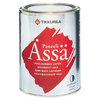  Увеличить 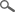 ТИПВодоразбавляемый, колеруемый акрилатный лак для внутренних помещений. Увеличить ОБЛАСТЬ ПРИМЕНЕНИЯПредназначен для лакировки деревянных, панельных и бревенчатых, а также бетонных и кирпичных поверхностей внутри здания. Не применять для лакировки полов и мебели. Увеличить ОБЪЕКТЫ ПРИМЕНЕНИЯПрименяется для панельных стен и потолков, а также бревенчатых поверхностей. Увеличить ТЕХНИЧЕСКИЕ ДАННЫЕ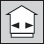 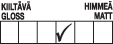 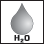 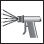 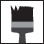 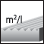 8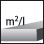 12812БазисEPEPЦветаКолеруется по каталогу "Колеруемые лаки для интерьеров".Колеруется по каталогу "Колеруемые лаки для интерьеров".Цветовые каталогиКаталог цветов Колеруемые лакиКаталог цветов Колеруемые лакиСтепень блескаПолуматоваяПолуматоваяКласс эмиссии строительного материалаM1M1РасходНа строганую поверхность – 8-12  м²/л.На строганую поверхность – 8-12  м²/л.Тара0,9 л, 2,7 л, 9 л.0,9 л, 2,7 л, 9 л.РастворительВодаВодаСпособ нанесенияНаносится кистью или распылением.Наносится кистью или распылением.Время высыхания, +23 °C при отн. влажн. воздуха 50 %От пыли – 30 минут.
Нанесение следующего слоя или шлифовку можно производить через 2–3 часа.
Сухой для эксплуатации через сутки. Лаковая пленка достигает своей окончательной твердости примерно через 1 месяц после нанесения.От пыли – 30 минут.
Нанесение следующего слоя или шлифовку можно производить через 2–3 часа.
Сухой для эксплуатации через сутки. Лаковая пленка достигает своей окончательной твердости примерно через 1 месяц после нанесения.Сухой остаток22 %.22 %.ПлотностьОк. 1,0 кг/л.Ок. 1,0 кг/л.ХранениеЗащищать от мороза.Защищать от мороза.Код846 6404846 6404Свидетельство о государственной регистрацииСвидетельство о государственной регистрацииСвидетельство о государственной регистрацииСертификат пожарной безопасностиПожарный сертификатПожарный сертификатИНСТРУКЦИЯ ПО ИСПОЛЬЗОВАНИЮ ИЗДЕЛИЯУсловия при обработкеОкрашиваемая поверхность должна быть сухой. Температура воздуха должна быть выше +10 ºС, и относительная влажность воздуха – 30–80 %.Окрашиваемая поверхность должна быть сухой. Температура воздуха должна быть выше +10 ºС, и относительная влажность воздуха – 30–80 %.Предварительная подготовкаНовая деревянная поверхность: 
Очистить поверхность от грязи и пыли. Слегка увлажнить поверхность водой, дать высохнуть и отшлифовать вставшие торчком волокна древесины. Пыль от шлифовки удалить. 

Ранее лакированная поверхность: 
Вымыть поверхность раствором "Маалипесу", затем тщательно промыть водой и дать просохнуть. Отслаивающийся и растрескивающийся лак полностью удалить скребком. Всю поверхность отшлифовать шлифбумагой, пыль от шлифовки удалить.Новая деревянная поверхность: 
Очистить поверхность от грязи и пыли. Слегка увлажнить поверхность водой, дать высохнуть и отшлифовать вставшие торчком волокна древесины. Пыль от шлифовки удалить. 

Ранее лакированная поверхность: 
Вымыть поверхность раствором "Маалипесу", затем тщательно промыть водой и дать просохнуть. Отслаивающийся и растрескивающийся лак полностью удалить скребком. Всю поверхность отшлифовать шлифбумагой, пыль от шлифовки удалить.ЛакированиеПеред применением лак тщательно перемешать, чтобы не было осадка, а также периодически перемешивать во время работ. При необходимости, разбавить водой. Наносить состав 2 слоями по направлению волокон дерева. При нанесении колерованного состава, для проверки оттенка рекомендуется проводить контрольную выкраску на отдельной доске. Окончательный конечный результат зависит от породы, твердости и первоначального цвета дерева, а также от количества слоев. Для нанесения первого слоя развести колерованный лак водой на 20–30 %. Обычно желаемый конечный результат достигается нанесением двух слоев. Во избежание разницы в оттенке, поверхность целесообразно обрабатывать непрерывно от края к краю, а при обработке больших панельных поверхностей – несколько досок зараз.Перед применением лак тщательно перемешать, чтобы не было осадка, а также периодически перемешивать во время работ. При необходимости, разбавить водой. Наносить состав 2 слоями по направлению волокон дерева. При нанесении колерованного состава, для проверки оттенка рекомендуется проводить контрольную выкраску на отдельной доске. Окончательный конечный результат зависит от породы, твердости и первоначального цвета дерева, а также от количества слоев. Для нанесения первого слоя развести колерованный лак водой на 20–30 %. Обычно желаемый конечный результат достигается нанесением двух слоев. Во избежание разницы в оттенке, поверхность целесообразно обрабатывать непрерывно от края к краю, а при обработке больших панельных поверхностей – несколько досок зараз.Очистка инструментовРабочие инструменты промыть водой или моющим средством "Пенсселипесу".Рабочие инструменты промыть водой или моющим средством "Пенсселипесу".УходНе ранее, чем примерно через 1 месяц после лакировки готовое покрытие можно очищать нейтральными (pH 6–8) моющими средствами с помощью отжатой мягкой щетки, ткани или губки. Поверхность нельзя оставлять мокрой. Особенно грязные поверхности можно очищать слабыми щелочными моющими средствами (pH 8–10) с помощью, например, тряпки или губки. После очистки поверхность необходимо вымыть тщательно чистой водой.Не ранее, чем примерно через 1 месяц после лакировки готовое покрытие можно очищать нейтральными (pH 6–8) моющими средствами с помощью отжатой мягкой щетки, ткани или губки. Поверхность нельзя оставлять мокрой. Особенно грязные поверхности можно очищать слабыми щелочными моющими средствами (pH 8–10) с помощью, например, тряпки или губки. После очистки поверхность необходимо вымыть тщательно чистой водой.Ремонтная окраскаЛакированные лаком "Панели-Ясся" поверхности можно лакировать водоразбавляемыми лаками Тиккурила.Лакированные лаком "Панели-Ясся" поверхности можно лакировать водоразбавляемыми лаками Тиккурила.ОХРАНА ТРУДА Продукт не классифицирован, как опасный. На продукт имеется паспорт техники безопасности.Паспорт техники безопасности Продукт не классифицирован, как опасный. На продукт имеется паспорт техники безопасности.Паспорт техники безопасности Продукт не классифицирован, как опасный. На продукт имеется паспорт техники безопасности.Паспорт техники безопасности Продукт не классифицирован, как опасный. На продукт имеется паспорт техники безопасности.Паспорт техники безопасности ОХРАНА ОКРУЖАЮЩЕЙ СРЕДЫ И УТИЛИЗАЦИЯ ОТХОДОВНе выливать в канализацию, водоем или на почву. Жидкие остатки передать в место сбора вредных отходов. Пустые, сухие банки можно вывозить на свалку – соблюдать местное законодательство. Не выливать в канализацию, водоем или на почву. Жидкие остатки передать в место сбора вредных отходов. Пустые, сухие банки можно вывозить на свалку – соблюдать местное законодательство. ТРАНСПОРТИРОВКАVAK/ADR -VAK/ADR -